27.01.2020 № 179О внесении изменений в постановление администрации города Чебоксары от 19.07.2018 № 1320В соответствии с Федеральным законом от 06.10.2003 № 131-ФЗ «Об общих принципах организации местного самоуправления в Российской Федерации», Федеральным законом от 27.07.2010 № 210-ФЗ «Об организации предоставления государственных и муниципальных услуг», постановлением администрации города Чебоксары от 06.06.2013 № 1776 «О порядке разработки, утверждения и проведения экспертизы административных регламентов предоставления муниципальных услуг и осуществления муниципального контроля», в целях повышения качества предоставления муниципальной услуги администрация города Чебоксары 
п о с т а н о в л я е т:1. Внести в административный регламент администрации города Чебоксары предоставления муниципальной услуги «Принятие на учет граждан в качестве нуждающихся в жилых помещениях по договорам социального найма», утвержденный постановлением администрации города Чебоксары от 19.07.2018 № 1320 (далее – Административный регламент), следующие изменения:1.1. В разделе I:пункт 1.3.1 изложить в редакции:«1.3.1. Информация о порядке и сроках предоставления муниципальной услуги и услуг, которые являются необходимыми и обязательными для предоставления муниципальной услуги, сведений о ходе предоставления указанных услуг является открытой и общедоступной и размещается:на официальном сайте органа местного самоуправления на Портале органов власти Чувашской Республики в информационно-телекоммуникационной сети «Интернет» (далее – официальный сайт органа местного самоуправления);на информационных стендах в зданиях администрации города Чебоксары, структурных подразделений, в которых предоставляется муниципальная услуга;в федеральной государственной информационной системе «Единый портал государственных и муниципальных услуг (функций)» www.gosuslugi.ru (далее – Единый портал государственных и муниципальных услуг).Сведения о местах нахождения и графиках работы, контактных телефонах, адресах электронной почты органа местного самоуправления, предоставляющего муниципальную услугу, его структурного подразделения, размещаются:на информационных стендах в зданиях администрации города Чебоксары, структурных подразделений;в средствах массовой информации (далее – СМИ); на официальном сайте органа местного самоуправления;на Едином портале государственных и муниципальных услуг;в федеральной государственной информационной системе «Федеральный реестр государственных и муниципальных услуг (функций)» (далее также – Федеральный реестр).Прием и информирование заинтересованных лиц по вопросам предоставления муниципальной услуги осуществляется отделами по учету и распределения жилья администраций районов города Чебоксары (далее также – уполномоченное структурное подразделение).В соответствии с соглашением о взаимодействии между органом местного самоуправления и многофункциональным центром предоставления государственных и муниципальных услуг (далее – соглашение) информацию по вопросам предоставления муниципальной услуги заинтересованные лица могут получить также через многофункциональные центры предоставления государственных и муниципальных услуг (далее – МФЦ).Сведения о местах нахождения МФЦ, контактных телефонах для справок размещаются на информационных стендах в местах предоставления муниципальной услуги, в информационно-телекоммуникационной сети «Интернет» (далее – сеть «Интернет»)»;абзац второй пункта 1.3.2 изложить в следующей редакции: «в устной форме в отдел по учету и распределению жилья администрации района города Чебоксары или в соответствии с соглашением в МФЦ».1.2. В разделе II:подраздел 2.5 изложить в следующей редакции:«2.5. Нормативные правовые акты, регулирующие предоставление муниципальной услугиПеречень нормативных правовых актов, регулирующих предоставление муниципальной услуги, размещается на официальном сайте органа местного самоуправления, Едином портале государственных и муниципальных услуг и в Федеральном реестре.»;подраздел 2.7 дополнить абзацем восьмым следующего содержания:«7) страховой номер индивидуального лицевого счета в системе обязательного пенсионного страхования гражданина и членов его семьи»;абзац девятый подраздела 2.7 изложить в следующей редакции:«Заявители вправе представить сведения и документы, указанные в настоящем подразделе, по собственной инициативе»;наименование подраздела 2.16 изложить в следующей редакции:«2.16. Требования к помещениям, в которых предоставляется муниципальная услуга, к залу ожидания, местам для заполнения запросов о предоставлении муниципальной услуги, информационным стендам с образцами их заполнения и перечнем документов, необходимых для предоставления каждой муниципальной услуги, размещению и оформлению визуальной, текстовой и мультимедийной информации о порядке предоставления такой услуги, в том числе к обеспечению доступности для инвалидов указанных объектов в соответствии с законодательством Российской Федерации о социальной защите инвалидов»;в абзаце шестом подраздела 2.16 слова «местной администрации» заменить словами «отдела по учету и распределению жилья администрации  района города Чебоксары»;подраздел 2.17 дополнить абзацами следующего содержания:«Взаимодействие заявителя со специалистом структурного подразделения администрации города Чебоксары, предоставляющего муниципальную услугу, осуществляется при личном обращении заявителя:1) для подачи документов, необходимых для предоставления муниципальной услуги;2) для получения информации о ходе предоставления муниципальной услуги;3) для получения результата предоставления муниципальной услуги.Продолжительность каждого взаимодействия заявителя и специалиста, ответственного за выполнение административных процедур по предоставлению муниципальной услуги, не должна превышать 10 минут.Информация о ходе предоставления муниципальной услуги предоставляется непосредственно специалистом структурного подразделения администрации города Чебоксары, предоставляющего муниципальную услугу, по телефонам для справок, электронным сообщением по адресу, указанному заявителем, а также размещается в личном кабинете заявителя на Едином портале государственных и муниципальных услуг (при подаче запроса о предоставлении муниципальной услуги через Единый портал государственных и муниципальных услуг).Возможность получения муниципальной услуги в любом территориальном подразделении органа местного самоуправления, предоставляющего муниципальную услугу (экстерриториальный принцип), а также посредством запроса о предоставлении нескольких государственных и (или) муниципальных услуг в МФЦ, предусмотренного статьей 15.1 Федерального закона № 210-ФЗ, не предусмотрена.»;наименование подраздела 2.18 изложить в редакции:«2.18. Иные требования, в том числе учитывающие особенности предоставления муниципальной услуги по экстерриториальному принципу (в случае, если муниципальная услуга предоставляется по экстерриториальному принципу) и особенности предоставления муниципальной услуги в электронной форме».1.3. Раздел III изложить в следующей редакции:«III. Состав, последовательность и сроки выполнения административных процедур (действий), требования к порядку их выполнения, в том числе особенности выполнения административных процедур в электронной форме, а также особенности выполнения административных процедур в многофункциональных центрах предоставления государственных и муниципальных услуг3.1. Предоставление муниципальной услуги в администрациях районов города ЧебоксарыДля предоставления муниципальной услуги осуществляются следующие административные процедуры:прием и регистрация заявления и документов, необходимых для предоставления муниципальной услуги;формирование и направление запросов в органы (организации), участвующие в предоставлении муниципальной услуги;рассмотрение документов, установление нуждаемости в получении жилого помещения и признание заявителя (и членов его семьи), нуждающимися в жилых помещениях по договорам социального найма;принятие решения о предоставлении муниципальной услуги;уведомление об отказе в предоставлении муниципальной услуги;включение заявителя в списки граждан, нуждающихся в получении жилого помещения по договорам социального найма;выдача (направление) уведомления о принятии на учет в качестве нуждающегося в жилых помещениях по договорам социального найма;исправление допущенных опечаток и ошибок в выданных в результате предоставления муниципальной услуги документах.3.1.1. Прием и регистрация заявления и документов, необходимых для предоставления муниципальной услугиОснованием для начала административной процедуры является поступление в отдел по учету и распределению жилья администрации района города Чебоксары заявления и документов, необходимых для предоставления муниципальной услуги, одним из следующих способов:путем личного обращения в отдел по учету и распределению жилья администрации района города Чебоксары;через организации федеральной почтовой связи;через Единый портал государственных и муниципальных услуг;через МФЦ.Заявления от граждан, зарегистрированных по месту жительства в Калининском, Ленинском, Московском районах города Чебоксары, рассматриваются соответственно в администрациях Калининского, Ленинского, Московского районов города Чебоксары. Заявления от граждан, не зарегистрированных по месту жительства в городе Чебоксары, рассматриваются администрациями районов города Чебоксары, в которые гражданин или его представитель обратились.В случае представления документов представителем заявителя уполномоченному лицу необходимо представить документ, удостоверяющий личность, и документ, подтверждающий полномочия представителя. В ходе приема специалист уполномоченного структурного подразделения проверяет срок действия документа, удостоверяющего личность, наличие записи об органе, выдавшем документ, даты выдачи, подписи и фамилии должностного лица, оттиска печати, а также соответствие данных документа, удостоверяющего личность, данным, указанным в документе, подтверждающем полномочия представителя.В ходе приема специалист уполномоченного структурного подразделения производит проверку представленного заявления с приложениями на наличие необходимых документов согласно перечню, указанному в подразделе 2.6 Административного регламента, проверяет правильность заполнения Заявления, полноту содержащихся в них сведений.Заявитель несет ответственность за достоверность представленных сведений и документов. Все представляемые документы записываются в Расписку-реестр (приложение № 3) в двух экземплярах. В Расписке-реестре специалист уполномоченного структурного подразделения указывает перечень документов, которые будут запрошены посредством межведомственного взаимодействия в соответствии с подразделом 2.7 настоящего Административного регламента. На обоих экземплярах реестра принятых документов специалистом отдела ставится входящий номер заявления и дата его регистрации, один из экземпляров реестра приобщается к заявлению, второй выдается заявителю на руки в качестве расписки о принятии от него документов.Заявление с приложенными документами регистрируется в журнале регистрации поступающих документов и заявлений о принятии на учет граждан для получения жилого помещения по договору социального найма (приложение № 7 к Административному регламенту) в течение 1 рабочего дня.Результатом административной процедуры является прием и регистрация заявления и документов, необходимых для предоставления муниципальной услуги.3.1.2. Формирование и направление запросов в органы (организации), участвующие в предоставлении муниципальной услугиОснованием для осуществления административной процедуры, связанной с формированием и направлением межведомственных запросов в органы (организации), участвующие в предоставлении муниципальной услуги, является установление в рамках осуществления административной процедуры, связанной с приемом заявления и документов, необходимых для предоставления муниципальной услуги и представляемых заявителем, необходимости обращения в государственные органы, органы местного самоуправления и подведомственные государственным органам или органам местного самоуправления организации, в распоряжении которых находятся документы в соответствии с нормативными правовыми актами Российской Федерации, нормативными правовыми актами субъектов Российской Федерации, муниципальными правовыми актами, с целью получения сведений, необходимых для предоставления муниципальной услуги.Специалист отдела по учету и распределению жилья администрации района города Чебоксары в течение 3 рабочих дней со дня приема и регистрации заявления и документов, необходимых для предоставления муниципальной услуги, готовит и направляет межведомственный запрос в адрес государственного органа, территориального органа местного самоуправления и подведомственные государственным органам или органам местного самоуправления организации, в распоряжении которых находятся указанные документы.Межведомственный запрос администрации района города Чебоксары о представлении документов (их копии или сведения, содержащиеся в них), необходимых для предоставления муниципальной услуги с использованием межведомственного информационного взаимодействия, должен содержать предусмотренный законодательством Российской Федерации идентификатор сведений о физическом лице (при наличии), если документы и информация запрашиваются в отношении физического лица, а также указание на базовый государственный информационный ресурс, в целях ведения которого запрашиваются документы и информация, или в случае если такие документы и информация не были представлены заявителем, следующие сведения, если дополнительные сведения не установлены законодательным актом Российской Федерации:наименование органа, направляющего межведомственный запрос;наименование органа, в адрес которого направляется межведомственный запрос;наименование муниципальной услуги, для предоставления которой необходимо представление документа и (или) информации, а также, если имеется, номер (идентификатор) такой услуги в реестре муниципальных услуг;указание на положения нормативного правового акта, которыми установлено представление документа и (или) информации, необходимых для предоставления муниципальной услуги, и указание на реквизиты данного нормативного правового акта;сведения, необходимые для представления документа и (или) информации, установленные настоящим Административным регламентом, а также сведения, предусмотренные нормативными правовыми актами как необходимые для представления таких документа и (или) информации;контактная информация для направления ответа на межведомственный запрос;дата направления межведомственного запроса;фамилия, имя, отчество и должность лица, подготовившего и направившего межведомственный запрос, а также номер служебного телефона и (или) адрес электронной почты данного лица для связи;информация о факте получения согласия, предусмотренного частью 5 статьи 7 Федерального закона № 210-ФЗ (при направлении межведомственного запроса в случае, предусмотренном частью 5 статьи 7 Федерального закона № 210-ФЗ).Результатом административной процедуры является направление межведомственного запроса в соответствующий орган (организацию).3.1.3. Рассмотрение документов, установление нуждаемости в получении жилого помещения и признание заявителя (и членов его семьи) нуждающимися в жилых помещениях по договорам социального наймаОснованием для начала административной процедуры является зарегистрированное заявление с документами, необходимыми для предоставления муниципальной услуги, и получение сведений, полученных по запросам, направленным в соответствии с подразделом 3.1.2. В рамках данной административной процедуры осуществляется анализ сведений об имеющихся жилых помещениях у заявителя и членов его семьи; анализ сведений о доходе и стоимости имущества заявителя и членов его семьи, проведение расчета размера среднемесячного совокупного дохода, приходящегося на каждого члена семьи в соответствии с жилищным законодательством; анализ наличия у заявителя и членов его семьи внеочередного права на получение жилого помещения.По представленным и полученным документам специалист отдела по учету и распределению жилья администрации района города Чебоксары делает заключение о наличии нуждаемости в получении жилого помещения и производит расчет для установления статуса малоимущего.Граждане признаются нуждающимися в получении жилого помещения:1) не являющиеся нанимателями жилых помещений по договорам социального найма, договорам найма жилых помещений жилищного фонда социального использования или членами семьи нанимателя жилого помещения по договору социального найма, договору найма жилого помещения жилищного фонда социального использования либо собственниками жилых помещений или членами семьи собственника жилого помещения;2) являющиеся нанимателями жилых помещений по договорам социального найма, договорам найма жилых помещений жилищного фонда социального использования или членами семьи нанимателя жилого помещения по договору социального найма, договору найма жилого помещения жилищного фонда социального использования либо собственниками жилых помещений или членами семьи собственника жилого помещения и обеспеченные общей площадью жилого помещения на одного члена семьи менее учетной нормы в размере 14,5 кв.м;3) проживающие в помещении, не отвечающем установленным для жилых помещений требованиям;4) являющиеся нанимателями жилых помещений по договорам социального найма, договорам найма жилых помещений жилищного фонда социального использования, членами семьи нанимателя жилого помещения по договору социального найма, договору найма жилого помещения жилищного фонда социального использования или собственниками жилых помещений, членами семьи собственника жилого помещения, проживающими в квартире, занятой несколькими семьями, если в составе семьи имеется больной, страдающий тяжелой формой хронического заболевания, при которой совместное проживание с ним в одной квартире невозможно, и не имеющими иного жилого помещения, занимаемого по договору социального найма, договору найма жилого помещения жилищного фонда социального использования или принадлежащего на праве собственности. Перечень соответствующих заболеваний устанавливается в соответствии с законодательством Российской Федерации.При наличии у гражданина и членов его семьи нескольких жилых помещений, занимаемых по договорам социального найма, договорам найма жилых помещений жилищного фонда социального использования и принадлежащих им на праве собственности (долей собственности), определение уровня обеспеченности общей площадью жилого помещения осуществляется исходя из суммарной общей площади всех указанных жилых помещений (площади соответствующей доли).При этом при решении вопросов о принятии на учет принимаются во внимание действия, совершенные гражданами с намерением приобретения права состоять на учете граждан, нуждающихся в получении жилого помещения. Решение о принятии на учет может быть принято по истечении пяти лет со дня свершения этих действий.Граждане признаются малоимущими в целях предоставления жилых помещений муниципального жилищного фонда по договорам социального найма исходя из средней рыночной стоимости жилого помещения в городе Чебоксары; стоимости имущества, находящегося в собственности членов семьи, подлежащего налогообложению и учитываемого при отнесении граждан к категории малоимущих; размера среднемесячного совокупного дохода семьи и возможности приобретения жилого помещения по норме предоставления по средней рыночной стоимости в городе Чебоксары с помощью ипотечного кредита на строительство (приобретение) жилья или накопления средств для приобретения жилого помещения по норме предоставления за десять лет.Специалисты отдела по учету и распределению жилья  рассчитывают среднюю рыночную стоимость жилого помещения, которая определяется как произведение нормы предоставления общей площади жилого помещения по договору социального найма, количества членов семьи и средней рыночной стоимости одного квадратного метра общей площади жилого помещения, ежеквартально утверждаемой приказом Министерства строительства и жилищно-коммунального хозяйства Российской Федерации для Чувашской Республики, по формуле:  СЖ = НП х КС х РС, где: СЖ - средняя рыночная стоимость жилого помещения;НП - норма предоставления общей площади жилого помещения;КС - количество членов семьи;РС - средняя рыночная стоимость одного квадратного метра общей площади жилого помещения, ежеквартально утверждаемой приказом Министерства строительства и жилищно-коммунального хозяйства Российской Федерации по Чувашской Республике.Если гражданин, находящийся в трудоспособном возрасте, не в состоянии подтвердить свои доходы в месяцах расчетного периода документами и не находится в отпуске по уходу за ребенком, не является получателем пенсии по инвалидности, обучающимся по очной форме обучения в образовательной организации, военнослужащим, проходящим службу по призыву в Вооруженных Силах Российской Федерации, доход за указанные месяцы определяется исходя из размера средней заработной платы по Чувашской Республике за отчетный период, предшествующий расчетному периоду. В качестве размера средней заработной платы по Чувашской Республике принимаются данные о средней заработной плате работников организаций в Чувашской Республике на текущую дату либо последние опубликованные данные, размещаемые на официальном сайте Территориального органа Федеральной службы государственной статистики (http://chuvash.gks.ru → раздел «Официальная статистика» → подраздел «Рынок труда и занятость населения» → подраздел «Срочная информация по актуальным темам»). Для определения количества лет для выплаты ипотечного кредита принимается максимальное из количеств лет до выхода гражданина или его совершеннолетних членов семьи на пенсию, но не более 20 лет.Размер кредита рассчитывается по формуле:  * 0,9  где: Дч - среднемесячный доход за расчетный период, за вычетом всех обязательных платежей (алименты, налоги); Т - срок кредитования в месяцах (количество лет для выплаты ипотечного кредита, умноженное на 12).Если сумма стоимости имущества, находящегося в собственности заявителя и членов его семьи, и размера ипотечного кредита, определяемая отделами по учету и распределению жилья администраций районов, больше величины средней рыночной стоимости жилого помещения, то гражданин не может быть признан малоимущим.Если у заявителя, исходя из среднемесячного совокупного дохода семьи, не имеется возможности получения ипотечного кредита на сумму недостающих средств для приобретения жилого помещения, рассматривается возможность накопления суммы недостающих средств для приобретения жилого помещения за вычетом прожиточного минимума за десять лет по формуле: РН = (СДС - (ПМ х КС)) х 10 х 12, где: РН - размер возможного накопления недостающих средств для приобретения жилого помещения;СДС - размер среднемесячного совокупного дохода семьи, который определяется как сумма среднемесячных доходов каждого члена семьи.Среднемесячный размер дохода, приходящегося на каждого члена семьи, исчисляется путем деления суммы его доходов, полученных в течение расчетного периода, на число месяцев в расчетном периоде.ПМ - прожиточный минимум на душу населения в целом по Чувашской Республике;10 х 12 - период накопления (количество лет, умноженное на количество месяцев в году).Если сумма стоимости имущества, находящегося в собственности заявителя и членов его семьи, и размера возможного накопления средств позволяет приобрести жилое помещение по норме предоставления общей площади жилого помещения по среднерыночной стоимости, то гражданин не может быть признан малоимущим.  Для одиноко проживающих граждан, страдающих тяжелой формой хронических заболеваний в соответствии с указанным в пункте 4 части 1 статьи 51 Жилищного кодекса Российской Федерации перечнем, не учитываются доходы: пенсии, компенсационные выплаты (кроме компенсационных выплат неработающим трудоспособным лицам, осуществляющим уход за нетрудоспособными гражданами) и дополнительное ежемесячное материальное обеспечение пенсионеров.Для определения стоимости имущества – зданий, сооружений, жилых и нежилых помещений – используется их кадастровая стоимость.  Для определения стоимости транспортных средств используется их рыночная стоимость, определяемая в соответствии с законодательством Российской Федерации. Для определения стоимости земельных участков используется их кадастровая стоимость, а в случаях, когда такая стоимость не определена, – нормативная цена земли. Размер денежных средств, находящихся на счетах в банках и других кредитных организациях, учитывается на основании представленных заявителем сведений. Если имущество, признаваемое объектом налогообложения, находится в общей собственности нескольких граждан или в общей собственности граждан и юридических лиц, то при отнесении заявителя к категории малоимущих учету подлежит имущество, в отношении которого плательщиком налога является заявитель и (или) члены его семьи в соответствии с законодательством Российской Федерации о налогах и сборах. Если в течение расчетного периода гражданами было продано имущество, входящее в перечень имущества, подлежащего налогообложению и учитываемого при признании граждан малоимущими, стоимость проданного имущества учитывается как имеющееся в наличии в течение расчетного периода за исключением вынужденной продажи (оплата медицинских услуг, дорогостоящих лекарственных препаратов), подтвержденной соответствующими документами, представляемыми заявителем.Вне очереди жилые помещения по договорам социального найма предоставляются:гражданам, жилые помещения которых признаны в установленном порядке непригодными для проживания и ремонту или реконструкции не подлежат;гражданам, страдающим тяжелыми формами хронических заболеваний, включенных в Перечень, утвержденный приказом Министерства здравоохранения Российской Федерации от 29.11.2012 № 987н «Об утверждении перечня тяжелых форм хронических заболеваний, при которых невозможно совместное проживание граждан в одной квартире», проживающим в квартирах коммунального заселения.Срок исполнения данной административной процедуры не должен превышать 16 рабочих дней со дня регистрации заявления.Результатом административной процедуры является заключение специалиста отдела по учету и распределению жилья администрации района города Чебоксары о наличии (отсутствии) нуждаемости в получении жилого помещения; о наличии (отсутствии) статуса малоимущего; о наличии (отсутствии) внеочередного права на обеспечение жильем.3.1.4. Принятие решения о предоставлении муниципальной услугиОснованием для начала административной процедуры является необходимость принятия решения о признании гражданина малоимущим, нуждающимся в получении жилого помещения по договору социального найма; о наличии права гражданина на внеочередное предоставление жилья; и решения о принятии на учет или об отказе в принятии гражданина на учет для обеспечения жилыми помещениями.В течение 3 рабочих дней со дня установления нуждаемости в получении жилого помещения; о наличии (отсутствии) статуса малоимущего; о наличии (отсутствии) внеочередного права на обеспечение жильем специалист отдела по учету и распределению жилья администрации района города Чебоксары готовит проект постановления главы администрации района города Чебоксары о принятии или об отказе в принятии граждан на учет в качестве малоимущих, нуждающихся в жилых помещениях по договорам социального найма. Проект постановления подлежит согласованию с начальником отдела по учету и распределению жилья, начальником отдела правового обеспечения, курирующим заместителем главы администрации района города Чебоксары, после чего подписывается главой администрации района города Чебоксары и регистрируется в день подписания. Срок согласования не должен превышать 3 рабочих дня.Срок исполнения данной административной процедуры не должен превышать 6 рабочих дней. Результатом административной процедуры является подписанное постановление о принятии либо об отказе в принятии заявителя и членов его семьи на учет граждан, нуждающихся в получении жилых помещений по договору социального найма в качестве малоимущих.3.1.5. Уведомление об отказе в предоставлении муниципальной услугиОснованием для начала административной процедуры является подписанное и зарегистрированное постановление об отказе в принятии заявителя и членов его семьи на учет граждан, нуждающихся в получении жилых помещений по договору социального найма в качестве малоимущих. Специалист уполномоченного структурного подразделения в течение 3 рабочих дней со дня принятия постановления составляет письменное уведомление об отказе в предоставлении услуги с указанием оснований для отказа и возможностей их устранения, которое подписывается начальником отдела по учету и распределению жилья администрации района города Чебоксары. В течение 1 рабочего дня уведомление об отказе с указанием причин отказа и возможностей их устранения выдается заявителям либо их предстателям при наличии полномочий, оформленных в соответствии с действующим законодательством, либо направляется по почте.В случае если Заявление с прилагаемыми документами поступило из МФЦ, специалист уполномоченного структурного подразделения в течение 1 рабочего дня отправляет в МФЦ письменное уведомление администрации района города Чебоксары об отказе в предоставлении муниципальной услуги с указанием причин отказа и возможностей их устранения. К уведомлению прилагаются все представленные документы.Результатом административной процедуры является выдача (направление) заявителю уведомления об отказе в предоставлении муниципальной услуги.3.1.6. Включение заявителя в списки граждан, нуждающихся в получении жилого помещения по договорам социального наймаОснованием для начала административной процедуры является подписанное и зарегистрированное постановление о принятии заявителя и членов его семьи на учет граждан, нуждающихся в получении жилых помещений по договору социального найма в качестве малоимущих.Учет граждан, нуждающихся в получении жилого помещения по договору социального найма в качестве малоимущих, ведется по единому списку, из которого одновременно в отдельный список включаются граждане, имеющие право на внеочередное получение жилых помещений, согласно представленным документам.Заявитель, по которому принято решение о принятии на учет, вносится в список граждан, нуждающихся в получении жилого помещения по договору социального найма, «Малоимущие», и дополнительно, при наличии оснований, дающих право на внеочередное обеспечение жильем, – в список «Внеочередной».В течение 3 рабочих дней со дня регистрации постановления гражданину присваивается номер в списке согласно очередности и заводится учетное дело. Списки хранятся в администрациях районов города Чебоксары как на бумажных носителях, так и в электронном виде.Результатом административной процедуры является очередная запись в списке граждан, состоящих на учете для получения жилого помещения в качестве малоимущих, касающаяся заявителя и членов его семьи, при наличии внеочередного права – запись в списке граждан на предоставление жилых помещений по договору социального найма во внеочередном порядке (приложение № 8 к Административному регламенту).3.1.7. Выдача (направление) уведомления о принятии на учет в качестве нуждающегося в жилых помещениях по договорам социального наймаОснованием для начала административной процедуры является внесение записи в список граждан, состоящих на учете для получения жилого помещения в качестве малоимущих.В течение 3 рабочих дней специалист отдела по учету и распределению жилья администрации района города Чебоксары готовит письменное уведомление о принятии на учет для получения жилого помещения по договору социального найма, в котором указываются:номер и дата постановления администрации района города Чебоксары, на основании которого заявитель поставлен на учет;дата и номер очередности принятия на учет в качестве нуждающихся в жилых помещениях по договорам социального найма.Уведомление о принятии на учет подписывается сотрудником отдела по учету и распределению жилья администрации района и регистрируется в Журнале регистрации отправляемых документов.Подписанное уведомление по выбору заявителя направляется почтовым отправлением или на адрес электронной почты либо выдается лично в отделе по учету и распределению жилья администрации района города Чебоксары.Если заявление поступило через МФЦ, уведомление о принятом решении в течение 1 рабочего дня передается в МФЦ для последующей передачи заявителю.Результатом административной процедуры является выдача (направление) заявителю письменного уведомления о принятии на учет в качестве малоимущего, нуждающегося в жилых помещениях по договорам социального найма.3.1.8. Исправление допущенных опечаток и ошибок в выданных в результате предоставления муниципальной услуги документахОснованием для исправления допущенных опечаток и ошибок в выданных в результате предоставления муниципальной услуги документах является получение отделом по учету и распределению жилья администрации района города Чебоксары заявления об исправлении допущенных опечаток и ошибок в выданных в результате предоставления муниципальной услуги документах, представленного заявителем (далее - заявление об исправлении ошибок).Заявление об исправлении ошибок представляется в отдел по учету и распределению жилья администрации района города Чебоксары в произвольной форме и рассматривается специалистом отдела по учету и распределению жилья администрации района города Чебоксары в течение 1 рабочего дня с даты его регистрации.В случае выявления допущенных опечаток и (или) ошибок в выданных в результате предоставления муниципальной услуги документах специалист отдела по учету и распределению жилья администрации района города Чебоксары, уполномоченный рассматривать документы, осуществляет замену указанных документов в срок, не превышающий 3 рабочих дней с даты регистрации заявления об исправлении ошибок.В случае отсутствия опечаток и (или) ошибок в выданных в результате предоставления муниципальной услуги документах специалист отдела по учету и распределению жилья администрации района города Чебоксары, уполномоченный рассматривать документы, письменно сообщает заявителю об отсутствии таких опечаток и (или) ошибок в срок, не превышающий 3 рабочих дней с даты регистрации заявления об исправлении ошибок.Результатом административной процедуры является замена документов в случае выявления допущенных опечаток и (или) ошибок либо письменное уведомление об отсутствии таких опечаток и (или) ошибок.3.2. Особенности выполнения административных процедур в МФЦВ соответствии с соглашением МФЦ осуществляет следующие административные процедуры:информирование (консультирование) заявителей о порядке предоставления муниципальной услуги в МФЦ;прием и регистрация заявления и документов, необходимых для предоставления муниципальной услуги;выдача результата предоставления муниципальной услуги.Формирование и направление МФЦ межведомственного запроса при предоставлении муниципальной услуги в органы и организации, участвующие в предоставлении государственных и муниципальных услуг, не осуществляется.3.2.1. Информирование (консультирование) заявителей о порядке предоставления муниципальной услуги в МФЦДля получения информации о процедуре предоставления муниципальной услуги заинтересованное лицо вправе обратиться в МФЦ устной форме, по телефону, в письменной форме или в форме электронного документа, через официальный сайт МФЦ в сети «Интернет». Информация о порядке предоставления муниципальной услуги размещается на информационных стендах в секторе ожидания МФЦ.Информирование (консультирование) о порядке предоставления муниципальной услуги осуществляют специалисты МФЦ в соответствии с графиком работы МФЦ. При устном личном обращении консультирование заявителей осуществляется в порядке электронной очереди либо по предварительной записи.Специалист МФЦ, осуществляющий индивидуальное устное информирование (консультирование), при обращении заинтересованного лица (по телефону или лично) должен подробно и в вежливой (корректной) форме проинформировать заинтересованных лиц по интересующим их вопросам.При устном личном обращении специалист МФЦ, осуществляющий информирование (консультирование), регистрирует обращение заявителя в АИС МФЦ, присваивая статус «Консультация». Специалист МФЦ отвечает на вопросы заявителя о муниципальной услуге, устанавливает наличие у заявителя документов, необходимых для предоставления муниципальной услуги, выдает необходимые информационные материалы (перечень документов, памятку и др.).При получении сообщений, направленных электронной почтой в адрес МФЦ, или заполненной формы вопроса с сайта МФЦ, содержащей запрос заявителя, специалист МФЦ информирует заявителя по интересующему вопросу. Ответ на письмо, направленное в электронной форме, должен содержать дату и время получения сообщения, неизмененный текст оригинального сообщения, подробный и исчерпывающий ответ на запрос, имя и фамилию ответившего специалиста МФЦ, его должность, контактный телефон.К составлению ответов на запрос могут привлекаться другие должностные лица, компетентные в вопросе, содержащемся в обращении. По вопросам, не входящим в компетенцию МФЦ, данные обращения в день получения таких обращений направляются специалистом МФЦ по подведомственности в электронном виде.Подробная информация (консультация) предоставляется по следующим вопросам:нормативные правовые акты, регулирующие предоставление муниципальной услуги в МФЦ;перечень документов, необходимых для предоставления услуги, комплектность (достаточность) представленных документов;источники получения документов, необходимых для оказания муниципальной услуги;информация о размере взимаемой платы в случае, если необходимость взимания платы установлена законодательством;требования к оформлению и заполнению заявления и других документов;время приема и выдачи документов;сроки предоставления муниципальной услуги;последовательность административных процедур при предоставлении муниципальной услуги;перечень оснований для отказа в приеме документов и предоставлении муниципальной услуги;порядок обжалования осуществляемых действий (бездействия) и решений, принимаемых в ходе оказания муниципальной услуги.Продолжительность индивидуального устного информирования (консультирования) составляет не более 15 минут.3.2.2. Прием и регистрация заявления и документов, необходимых для предоставления муниципальной услугиОснованием для начала административной процедуры является представление лично либо представителем заявителя Заявления с приложением документов, предусмотренных подразделом 2.6 Административного регламента, в МФЦ.В случае представления документов представителем заявителя уполномоченному лицу необходимо представить документ, удостоверяющий личность, и документ, подтверждающий полномочия представителя. В ходе приема специалист МФЦ проверяет срок действия документа, подтверждающего полномочия представителя, наличие записи об органе, выдавшем документ, даты выдачи, подписи и фамилии должностного лица, оттиска печати. В ходе приема специалист МФЦ производит проверку представленного заявления с приложением документов на наличие необходимых документов согласно перечню, указанному в подразделе 2.6 Административного регламента, проверяет правильность заполнения Заявления, полноту и достоверность содержащихся в них сведений. Специалист МФЦ проверяет также документы на наличие подчисток, приписок, зачеркнутых слов и иных, не оговоренных в них исправлений; на наличие повреждений, которые могут повлечь к неправильному истолкованию содержания документов.В случае если документы не прошли контроль, в ходе приема специалист МФЦ в устной форме предлагает представить недостающие документы и (или) внести необходимые исправления. Если заявитель настаивает на приеме документов, специалист по приему документов осуществляет прием документов.При подготовке Заявления и прилагаемых документов не допускается применение факсимильных подписей. Заявитель несет ответственность за достоверность представленных сведений и документов. Представление заявителем неполных и (или) недостоверных сведений является основанием для отказа в предоставлении муниципальной услуги.Специалист МФЦ сличает представленные экземпляры оригиналов и копий документов друг с другом, выполняет на них надпись об их соответствии подлинным экземплярам, заверяет своей подписью и возвращает подлинные документы заявителю. При отсутствии одного или нескольких документов, несоответствии представленных документов требованиям подраздела 2.6 Административного регламента специалист МФЦ, ответственный за прием и регистрацию документов, уведомляет заявителя о наличии препятствий для предоставления муниципальной услуги, объясняет заявителю содержание выявленных недостатков в представленных документах и предлагает принять меры по их устранению.В случае принятия документов специалист МФЦ, ответственный за прием и регистрацию документов, фиксирует обращения заявителей в АИС МФЦ. После регистрации готовит расписку о принятии документов, согласие на обработку персональных данных (далее - расписка) в 3-х экземплярах (1 экземпляр выдает заявителю, 2-й с Заявлением и принятым пакетом документов направляется в отдел по учету и распределению жилья администрации района города Чебоксары, 3-й остается в МФЦ) в соответствии с действующими правилами ведения учета документов.В расписке указываются следующие пункты:согласие на обработку персональных данных;данные о заявителе;расписка – уведомление о принятии документов;порядковый номер заявления;дата поступления документов;подпись специалиста;перечень принятых документов;сроки предоставления услуги;расписка о выдаче результата.После регистрации заявления специалист МФЦ в течение 1 рабочего дня организует доставку представленного заявителем пакета документов из МФЦ в отдел по учету и распределению жилья администрации района города Чебоксары, при этом меняя статус в АИС МФЦ на «отправлено в ведомство». В случае приема документов в будние дни после 16.00 или в субботу днем начала срока предоставления муниципальной услуги будет являться рабочий день, следующий за днем принятия заявления с приложенными документами.Результатом административной процедуры является прием и регистрация заявления с приложениями документов.3.2.3. Выдача результата предоставления муниципальной услуги (положительного либо уведомления об отказе в предоставлении муниципальной услуги)Основанием для начала административной процедуры является поступление в МФЦ из отдела по учету и распределению жилья администрации района города Чебоксары конечного результата предоставления муниципальной услуги.Прием и выдачу документов, необходимых для предоставления муниципальной услуги, осуществляют специалисты МФЦ в соответствии с графиком работы МФЦ.В день поступления положительного конечного результата предоставления услуги специалист МФЦ делает отметку в АИС МФЦ о смене статуса документа на «готово к выдаче». Специалист МФЦ, ответственный за выдачу документов, фиксирует выдачу конечного результата предоставления услуги в расписке, раздел «выдача результата» своей подписью и подписью заявителя с указанием даты выдачи результата, при этом меняя статус в АИС МФЦ на «выдано».В случае поступления письменного уведомления об отказе в предоставлении услуги специалист МФЦ в день поступления уведомления фиксирует в АИС МФЦ смену статуса документа на «отказано в услуге» и извещает заявителя по телефону. Уведомление об отказе с указанием причин отказа и возможностей их устранения выдается заявителям либо их представителям при наличии полномочий, оформленных в соответствии с действующим законодательством, специалистом МФЦ, ответственным за выдачу документов, при предъявлении ими расписки о принятии документов. Специалист МФЦ фиксирует выдачу результата предоставления услуги в разделе расписки «выдача результата» своей подписью и подписью заявителя с указанием даты выдачи результата, при этом меняя статус в АИС МФЦ на «выдано». Заявителю выдается 1 экз. уведомления (оригинал) с прилагаемыми документами при личном обращении.Результатом административной процедуры является выдача заявителю либо его представителю результата предоставления муниципальной услуги (положительного либо уведомления об отказе в предоставлении муниципальной услуги).3.3. Особенности выполнения административных процедур в электронной формеПри предоставлении муниципальной услуги в электронной форме, в том числе через Единый портал государственных и муниципальных услуг, осуществляются следующие административные процедуры:предоставление информации заявителям и обеспечение доступа заявителей к сведениям о муниципальной услуге;прием и регистрация заявления и документов, необходимых для предоставления муниципальной услуги;взаимодействие с органами (организациями), участвующими в предоставлении муниципальной услуги;предоставление заявителю сведений о ходе выполнения запроса о предоставлении муниципальной услуги;выдача заявителю результата предоставления муниципальной услуги, если иное не установлено Федеральным законом № 210-ФЗ.3.3.1. Предоставление информации заявителям и обеспечение доступа заявителей к сведениям о муниципальной услугеИнформирование о порядке предоставления муниципальной услуги осуществляется посредством размещения сведений на Едином портале государственных и муниципальных услуг, официальном сайте администраций районов города Чебоксары в сети «Интернет».Заявитель имеет возможность получения информации по вопросам, входящим в компетенцию администрации района города Чебоксары, посредством размещения вопроса в разделе «Интерактивная приемная» на официальном сайте администрации города района Чебоксары в сети «Интернет». 3.3.2. Прием и регистрация заявления и документов, необходимых для предоставления муниципальной услугиВ случае поступления документов в электронной форме специалист по делопроизводству в день поступления проверяет действительность электронной подписи, переводит документы в бумажную форму (распечатывает), заверяет соответствие распечатанных документов электронным документам, и дальнейшая работа с ними ведется как с документами заявителя, поступившими в письменном виде. Действия, связанные с проверкой действительности усиленной квалифицированной электронной подписи заявителя, использованной при обращении за получением муниципальной услуги, а также с установлением перечня классов средств удостоверяющих центров, которые допускаются для использования в целях обеспечения указанной проверки и определяются на основании утверждаемой федеральным органом исполнительной власти по согласованию с Федеральной службой безопасности Российской Федерации модели угроз безопасности информации в информационной системе, используемой в целях приема обращений за предоставлением такой услуги, осуществляются в соответствии с постановлением Правительства Российской Федерации от 25 августа 2012 г. № 852 «Об утверждении Правил использования усиленной квалифицированной электронной подписи при обращении за получением государственных и муниципальных услуг и о внесении изменения в Правила разработки и утверждения административных регламентов предоставления государственных услуг».3.3.3. Взаимодействие с органами (организациями), участвующими в предоставлении муниципальной услугиИнформационное взаимодействие отдела по учету и распределению жилья администрации района города Чебоксары с органами (организациями), участвующими в предоставлении муниципальной услуги, с целью получения сведений, необходимых для предоставления муниципальной услуги, осуществляется в соответствии с п. 3.1.2 Административного регламента.3.3.4. Предоставление заявителю сведений о ходе выполнения запроса о предоставлении муниципальной услугиВ случае поступления заявления о предоставлении муниципальной услуги в форме электронного документа, в том числе с использованием Единого портала государственных и муниципальных услуг, обеспечивается возможность направления заявителю:сведений о поступившем заявлении о предоставлении муниципальной услуги, включая информацию о дате и времени его поступления и регистрации, а также о ходе рассмотрения заявления о предоставлении муниципальной услуги;уведомления о результатах рассмотрения документов, необходимых для предоставления услуги, содержащее сведения о принятии положительного решения о предоставлении услуги и возможности получить результат предоставления услуги либо мотивированный отказ в предоставлении услуги.Уведомление о завершении выполнения органом местного самоуправления указанных действий направляется заявителю в срок, не превышающий 1 рабочего дня после завершения соответствующего действия, на адрес электронной почты или с использованием средств Единого портала государственных и муниципальных услуг или официального сайта в личный кабинет по выбору заявителя.3.3.5. Выдача заявителю результата предоставления муниципальной услугиЕсли иное не предусмотрено законодательством Российской Федерации, документ, являющийся результатом предоставления муниципальной услуги, направляется заявителю с использованием информационно-телекоммуникационных технологий (в электронном виде), в том числе с использованием Единого портала государственных и муниципальных услуг.В качестве результата предоставления услуги заявителю обеспечивается по его выбору возможность получения:а) электронного документа, подписанного уполномоченным должностным лицом с использованием усиленной квалифицированной электронной подписи;б) документа на бумажном носителе, подтверждающего содержание электронного документа, направленного органом (организацией), в МФЦ;в) информации из государственных информационных систем в случаях, предусмотренных законодательством Российской Федерации.».1.4. Абзац первый подраздела 5.2 изложить в следующей редакции:«Заявитель может обратиться с жалобой по основаниям и в порядке, которые установлены статьями 11.1 и 11.2 Федерального закона № 210-ФЗ, в том числе в следующих случаях:»;в абзаце втором подраздела 5.2 слова «запроса, указанного в статье 15.1 Федерального закона № 210-ФЗ» исключить.1.5. Приложения № 1 и № 6 к Административному регламенту признать утратившими силу.2. Управлению информации, общественных связей и молодежной политики администрации города Чебоксары опубликовать настоящее постановление в средствах массовой информации.3. Настоящее постановление вступает в силу со дня его официального опубликования.4. Контроль за исполнением настоящего постановления возложить на заместителя главы администрации города Чебоксары по вопросам ЖКХ В.И. Филиппова.Глава администрации города Чебоксары                		        А.О. ЛадыковЧăваш РеспубликиШупашкар хулаадминистрацийěЙЫШĂНУ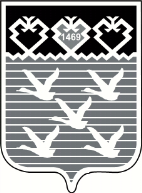 Чувашская РеспубликаАдминистрациягорода ЧебоксарыПОСТАНОВЛЕНИЕ